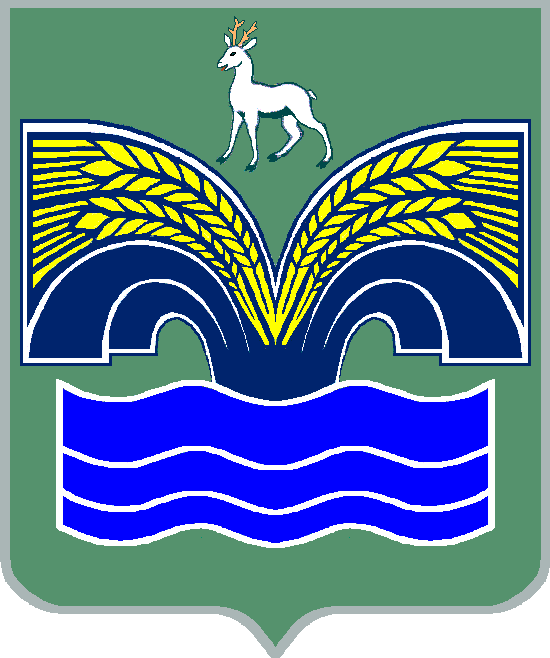 СОБРАНИЕ ПРЕДСТАВИТЕЛЕЙГОРОДСКОГО ПОСЕЛЕНИЯ НОВОСЕМЕЙКИНОМУНИЦИПАЛЬНОГО РАЙОНА КРАСНОЯРСКИЙСАМАРСКОЙ ОБЛАСТИТРЕТЬЕГО СОЗЫВАРЕШЕНИЕот 30 января 2018 года  № 3-СПО внесении изменений и дополнений в Решение Собрания представителей городского поселения Новосемейкино муниципального района Красноярский Самарской области от 20  декабря 2017 года № 48-СП «О бюджете городского поселения Новосемейкино муниципального района Красноярский Самарской области на 2018 год» Принято Собранием представителеймуниципального района Красноярский30 января 2018 года решение №  3-CПЗаслушав информацию ведущего специалиста по бюджету  О.Н. Карповой о внесении изменений и дополнений в Решение Собрания представителей городского поселения Новосемейкино муниципального района Красноярский Самарской области от 20 декабря 2017 года № 48-СП «О бюджете городского поселения Новосемейкино муниципального района Красноярский на 2018 год», Собрание представителей городского поселения Новосемейкино муниципального района Красноярский Самарской  области РЕШИЛО:1.Внести  в Решение Собрания представителей городского поселения Новосемейкино от 20 декабря 2017 года № 48-СП «О бюджете городского поселения Новосемейкино муниципального района Красноярский Самарской области на 2018 год»  следующие изменения и дополнения:1) пункт 1 изложить в следующей редакции:«Утвердить бюджет городского поселения Новосемейкино (далее бюджет поселения) на 2018 год:- общий объем доходов –38 626,5 тыс.руб.;- общий объем расходов – 38 626,5 тыс.руб.;-дефицит – 0,0 тыс.руб.2) приложение № 3 изложить в редакции согласно приложению № 1 к настоящему решению;3) приложение № 4 изложить в редакции согласно приложению № 2 к настоящему решению;3) приложение № 5 изложить в редакции согласно приложению № 3 к настоящему решению;4) приложение № 6 изложить в редакции согласно приложению № 4 к настоящему решению;2. Настоящее решение вступает в силу со дня его официального опубликования.  Председатель Собрания                                                Глава городского поселения представителей  городского                                        Новосемейкино муниципального  поселения Новосемейкино                                                   района Красноярский  муниципального района                                                          Самарской областиКрасноярский Самарской области____________ /Н.И. Купцов/                                                     __________/В.И. Лопатин/                                            Приложение № 1 к решению Собрания представителейгородского поселения Новосемейкиноот 30 января 2018 года № 3-СП Приложение № 3к решению Собрания представителейгородского поселения Новосемейкиномуниципального района КрасноярскийСамарской области                                                             от 20 декабря 2017 года № 48-СП Объем поступления доходов по основным источникамПриложение № 2 к решению Собрания представителейгородского поселения Новосемейкиноот 30 января 2018 года № 3-СП Приложение № 4к решению Собрания представителейгородского поселения Новосемейкиномуниципального района КрасноярскийСамарской области                                                             от 20 декабря 2017 года № 48-СП Ведомственная структура расходов  бюджета поселения на 2018 годПриложение № 3 к решению Собрания представителейгородского поселения Новосемейкиноот 30 января 2018 года № 3-СП Приложение № 5к решению Собрания представителейгородского поселения Новосемейкиномуниципального района КрасноярскийСамарской области                                                             от 20 декабря 2017 года № 48-СПРаспределение бюджетных ассигнований по разделам, подразделам, целевым статьям (муниципальным программам и непрограммным направлениям деятельности), группам и подгруппам видов расходов классификации расходов бюджета поселения на 2018 годПриложение № 4 к решению Собрания представителейгородского поселения Новосемейкиноот 30 января 2018 года № 3-СП Приложение № 6к решению Собрания представителейгородского поселения Новосемейкиномуниципального района КрасноярскийСамарской области                                                    от 20 декабря 2017 года № 48-СПИсточники внутреннего финансирования дефицита местного бюджета на 2018 годПриложение № 5 к решению Собрания представителейгородского поселения Новосемейкиноот 30 января 2018 года № 3-СП Приложение № 7к решению Собрания представителейгородского поселения Новосемейкиномуниципального района КрасноярскийСамарской области                             от 20 декабря 2017 года № 48-СПНормативы распределения доходов между бюджетом поселения и районным бюджетом на 2018 годКод бюджетной классификацииНаименование доходаСумма (тыс.руб.)000 100 00000 00 0000 000Налоговые и неналоговые доходы36 920,5000 101 00000 00 0000 000Налоги на прибыль, доходы10 000,0000 101 02000 01 0000 110Налог на доходы физических лиц10 000,0000 103 00000 00 0000 000Налоги на товары (работы, услуги), реализованные на территории Российской Федерации3 652,0000 105 00000 00 0000 000Налоги на совокупный доход53,5000 105 03000 01 0000 000Единый сельскохозяйственный налог53,5000 106 00000 00 0000 000Налоги на имущество20 900,0000 106 01000 00 0000 110Налог на имущество физических лиц1 900,0000 106 06000 00 0000 110Земельный налог19 000,0000 111 00000 00 0000 000Доходы от использования имущества, находящегося в государственной и муниципальной собственности2 065,0000 111 05013 13 0000 120Доходы, получаемые в виде арендной платы за земельные участки, государственная собственность на которые не разграничена и которые расположены в границах поселений, а также средства от продажи права на заключение договоров аренды указанных земельных участков1 175,0000 111 05035 13 0000 120Доходы от сдачи в аренду имущества, находящегося в оперативном управлении органов управления поселений и созданных ими учреждений (за исключением имущества муниципальных автономных учреждений)890,0000 114 00000 00 0000 000Доходы от продажи материальных и нематериальных активов250,0000 114 06013 13 0000 430Доходы от продажи земельных участков, государственная собственность на которые не разграничена и которые расположены в границах поселений250,0000 200 00000 00 0000 000Безвозмездные поступления1 706,0000 202 00000 00 0000 000Безвозмездные поступления от других бюджетов бюджетной системы Российской Федерации756,0000 202 01000 00 0000 151Дотации бюджетам субъектов Российской Федерации и муниципальных образований301,9000 202 01001 13 0000 151Дотации бюджетам поселений на выравнивание бюджетной обеспеченности301,9000 202 20000 00 0000 151Субсидии бюджетам бюджетной системы Российской Федерации (межбюджетные субсидии)50,0000 202 29999 13 0000 151Прочие субсидии бюджетам городским поселения50,0000 202 30000 00 0000 151Субвенции бюджетам субъектов Российской Федерации  и муниципальных образований404,1000 202 35118 13 0000 151Субвенции бюджетам городских поселений на осуществление первичного воинского учета на территориях, где отсутствуют военные комиссариаты404,1000 207 00000 00 0000 000Прочие безвозмездные поступления950,0000 207 05020 13 0000 180Поступления от денежных пожертвований, предоставляемых физическими лицами получателям средств бюджетов городских поселений950,0Всего доходов:38 626,5КодНаименование главного распорядителя средств бюджета поселенияРазделПодразделЦелевая статья расходовВид расходовСумма, тыс.руб.360Администрация городского поселения Новосемейкино муниципального района Красноярский Самарской области360Общегосударственные вопросы01009 266,0360Функционирование высшего должностного лица субъекта Российской Федерации и муниципального образования01021 000,0360Непрограммные направления расходов бюджета поселений010298000000001 000,0360Расходы на выплаты персоналу государственных (муниципальных) органов010298000000001201 000,0360Функционирование Правительства Российской Федерации, высших исполнительных органов государственной власти субъектов Российской Федерации, местных администраций01046 922,7360Непрограммные направления расходов бюджета поселений010498000000006 922,7360Расходы на выплаты персоналу государственных (муниципальных) органов010498000000001205 500,0360Иные закупки товаров, работ и услуг для обеспечения государственных (муниципальных) нужд01049800000000240850,0360Иные межбюджетные трансферты01049800000000540372,7360Уплата налогов, сборов и иных платежей01049800000000850200,0360Обеспечение деятельности финансовых, налоговых и таможенных органов и органов финансового (финансово-бюджетного) надзора0106301,6360Непрограммные направления расходов бюджета поселений01069800000000301,6360Иные межбюджетные трансферты01069800000000540301,6360Резервные фонды0111100,0360Непрограммные направления расходов бюджета поселения01119800000000100,0360Резервные средства01119800000000870100,0360Другие общегосударственные вопросы0113941,7360Непрограммные направления расходов бюджета поселений01139800000000941,7360Иные межбюджетные трансферты01139800000000540941,7360Мобилизационная и вневойсковая подготовка0203404,1360Непрограммные направления расходов бюджета поселения02039800000000404,1360Расходы на выплаты персоналу государственных (муниципальных) органов02039800000000120404,1360Национальная безопасность и правоохранительная деятельность0300278,1360Другие вопросы в области национальной безопасности и правоохранительной деятельности0314278,1360Непрограммные направления расходов бюджета поселений03149800000000278,1360Иные закупки товаров, работ и услуг для обеспечения государственных (муниципальных) нужд0314980000000024078,1360Иные межбюджетные трансферты03149800000000540200,0360Национальная экономика04003 702,0360Сельское хозяйство и рыболовство040550,0360Непрограммные направления расходов бюджета поселений0405980000000050,0360Субсидии юридическим лицам (кроме некоммерческих организаций), индивидуальным предпринимателям, физическим лицам0405980000000081050,0360Дорожное хозяйство (дорожные фонды)04093 652,0360Непрограммные направления расходов бюджета поселений040998000000003 652,0360Иные закупки товаров, работ и услуг для обеспечения государственных (муниципальных) нужд040998000000002403 652,0360Жилищно-коммунальное хозяйство050019 313,9360Жилищное хозяйство0501200,0360Непрограммные направления расходов бюджета поселений05019800000000200,0360Иные закупки товаров, работ и услуг для обеспечения государственных (муниципальных) нужд05019800000000850200,0360Благоустройство05038 063,9360Непрограммные направления расходов бюджета поселений050398000000008 063,9360Иные закупки товаров, работ и услуг для обеспечения государственных (муниципальных) нужд050398000000002407 063,9360Иные межбюджетные трансферты050398000000005401 000,0360Другие вопросы в области жилищно-коммунального хозяйства050511 050,0360Непрограммные направления расходов бюджета поселений0505980000000011 050,0360Расходы на выплаты персоналу казенных учреждений050598000000001107 000,0360Иные закупки товаров, работ и услуг для обеспечения государственных (муниципальных) нужд050598000000002404 000,0360Уплата налогов, сборов и иных платежей0505980000000085050,0360Образование0700100,0360Молодежная политика0707100,0360Непрограммные направления расходов бюджета поселений07079800000000100,0360Иные закупки товаров, работ и услуг для обеспечения государственных (муниципальных) нужд07079800000000240100,0360Культура, кинематография08004 521,2360Культура08014 521,2360Непрограммные направления расходов бюджета поселений080198000000004 521,2360Иные межбюджетные трансферты080198000000005404 521,2360Социальная политика1000350,0360Пенсионное обеспечение1001200,0360Непрограммные направления расходов бюджета поселений10019800000000200,0360Публичные нормативные социальные выплаты гражданам10019800000000310200,0360Охрана семьи и детства1004150,0360Непрограммные направления расходов бюджета поселений10049800000000150,0360Иные закупки товаров, работ и услуг для обеспечения государственных (муниципальных) нужд10049800000000240150,0360Физическая культура и спорт1100500,0360Массовый спорт1102500,0360Непрограммные направления расходов бюджета поселений11029800000000500,0360Иные закупки товаров, работ и услуг для обеспечения государственных (муниципальных) нужд11029800000000240500,0360Средства массовой информации1200191,2360Периодическая печать и издательства1202191,2360Непрограммные направления расходов бюджета поселений12029800000000191,2360Иные межбюджетные трансферты12029800000000540191,2360Итого38 626,5Наименование главного распорядителя средств бюджета поселенияРазделПодразделЦелевая статья расходовВид расходовСумма, тыс.руб.Администрация городского поселения Новосемейкино муниципального района Красноярский Самарской областиОбщегосударственные вопросы01009 266,0Функционирование высшего должностного лица субъекта Российской Федерации и муниципального образования01021 000,0Непрограммные направления расходов бюджета поселений010298000000001 000,0Расходы на выплаты персоналу государственных (муниципальных) органов010298000000001201 000,0Функционирование Правительства Российской Федерации, высших исполнительных органов государственной власти субъектов Российской Федерации, местных администраций01046 922,7Непрограммные направления расходов бюджета поселений010498000000006 922,7Расходы на выплаты персоналу государственных (муниципальных) органов010498000000001205 500,0Иные закупки товаров, работ и услуг для обеспечения государственных (муниципальных) нужд01049800000000240850,0Иные межбюджетные трансферты01049800000000540372,7Уплата налогов, сборов и иных платежей01049800000000850200,0Обеспечение деятельности финансовых, налоговых и таможенных органов и органов финансового (финансово-бюджетного) надзора0106301,6Непрограммные направления расходов бюджета поселений01069800000000301,6Иные межбюджетные трансферты01069800000000540301,6Резервные фонды0111100,0Непрограммные направления расходов бюджета поселения01119800000000100,0Резервные средства01119800000000870100,0Другие общегосударственные вопросы0113941,7Непрограммные направления расходов бюджета поселений01139800000000941,7Иные межбюджетные трансферты01139800000000540941,7Мобилизационная и вневойсковая подготовка0203404,1Непрограммные направления расходов бюджета поселения02039800000000404,1Расходы на выплаты персоналу государственных (муниципальных) органов02039800000000120404,1Национальная безопасность и правоохранительная деятельность0300278,1Другие вопросы в области национальной безопасности и правоохранительной деятельности0314278,1Непрограммные направления расходов бюджета поселений03149800000000278,1Иные закупки товаров, работ и услуг для обеспечения государственных (муниципальных) нужд0314980000000024078,1Иные межбюджетные трансферты03149800000000540200,0Национальная экономика04003 702,0Сельское хозяйство и рыболовство040550,0Непрограммные направления расходов бюджета поселений0405980000000050,0Субсидии юридическим лицам (кроме некоммерческих организаций), индивидуальным предпринимателям, физическим лицам0405980000000081050,0Дорожное хозяйство (дорожные фонды)04093 652,0Непрограммные направления расходов бюджета поселений040998000000003 652,0Иные закупки товаров, работ и услуг для обеспечения государственных (муниципальных) нужд040998000000002403 652,0Жилищно-коммунальное хозяйство050019 313,9Жилищное хозяйство0501200,0Непрограммные направления расходов бюджета поселений05019800000000200,0Иные закупки товаров, работ и услуг для обеспечения государственных (муниципальных) нужд05019800000000850200,0Благоустройство05038 063,9Непрограммные направления расходов бюджета поселений050398000000008 063,9Иные закупки товаров, работ и услуг для обеспечения государственных (муниципальных) нужд050398000000002407 063,9Иные межбюджетные трансферты050398000000005401 000,0Другие вопросы в области жилищно-коммунального хозяйства050511 050,0Непрограммные направления расходов бюджета поселений0505980000000011 050,0Расходы на выплаты персоналу казенных учреждений050598000000001107 000,0Иные закупки товаров, работ и услуг для обеспечения государственных (муниципальных) нужд050598000000002404 000,0Уплата налогов, сборов и иных платежей0505980000000085050,0Образование0700100,0Молодежная политика0707100,0Непрограммные направления расходов бюджета поселений07079800000000100,0Иные закупки товаров, работ и услуг для обеспечения государственных (муниципальных) нужд07079800000000240100,0Культура, кинематография08004 521,2Культура08014 521,2Непрограммные направления расходов бюджета поселений080198000000004 521,2Иные межбюджетные трансферты080198000000005404 521,2Социальная политика1000350,0Пенсионное обеспечение1001200,0Непрограммные направления расходов бюджета поселений10019800000000200,0Публичные нормативные социальные выплаты гражданам10019800000000310200,0Охрана семьи и детства1004150,0Непрограммные направления расходов бюджета поселений10049800000000150,0Иные закупки товаров, работ и услуг для обеспечения государственных (муниципальных) нужд10049800000000240150,0Физическая культура и спорт1100500,0Массовый спорт1102500,0Непрограммные направления расходов бюджета поселений11029800000000500,0Иные закупки товаров, работ и услуг для обеспечения государственных (муниципальных) нужд11029800000000240500,0Средства массовой информации1200191,2Периодическая печать и издательства1202191,2Непрограммные направления расходов бюджета поселений12029800000000191,2Иные межбюджетные трансферты12029800000000540191,2Итого38 626,5Код администратораКод источника финансированияНаименование кода группы, подгруппы, статьи, вида источника финансирования дефицита бюджета, кода классификации операций сектора муниципального управления, относящихся к источникам финансирования дефицита местного бюджетаСумма, (тыс. руб.)36001000000000000000Источники внутреннего финансирования дефицита бюджета-36001050000000000000Изменение остатков средств на счетах по учету средств бюджета-36001050000000000500Увеличение остатков средств бюджета- 38 626,536001050200000000500Увеличение прочих остатков средств бюджета- 38 626,536001050201000000510Увеличение прочих остатков денежных средств бюджета- 38 626,536001050201100000510Увеличение прочих остатков денежных средств бюджетов поселений- 38 626,536001050000000000600Уменьшение остатков средств бюджета38 626,536001050200000000600Уменьшение прочих остатков средств бюджета38 626,536001050201000000610Уменьшение прочих остатков денежных средств бюджетов38 626,536001050201100000610Уменьшение прочих остатков денежных средств бюджетов поселений38 626,5Наименование доходаБюджет поселения (%)Бюджет района (%)В части погашения задолженности и перерасчетам по отмененным налогам, сборам и иным обязательным платежамЗемельный налог (по обязательствам возникшим до 1 января 2006 года), мобилизуемых на территориях поселений1000В части прочих неналоговых доходовНевыясненные поступления, зачисляемые в бюджеты муниципальных районов1000